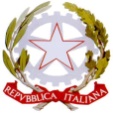 MINISTERO DELL’ISTRUZIONE, UNIVERSITÀ E RICERCAI. C. S. MONTESSORIVia Montessori, 10 – 20021 BOLLATE (MI)Tel 02/3502856 – Fax 02/33300186C.F.97270390152 – C.M. MIIC8EE00GPEC: miic8ee00g@pec.istruzione.ite-mail  miic8ee00g@istruzione.it RICHIESTA DI AUTORIZZAZIONE ALLA SOMMINISTRAZIONE DI FARMACI IN AMBITO SCOLASTICOProt. n°  	Al Dirigente scolasticoI.C. Montessori BollateIl/La sottoscritto/a ______________________ genitore/tutore dell’alunno/a  	frequentante la classe/sezione 	 della scuola d’infanzia/primaria/secondaria 	di via  	CHIEDEla somministrazione allo stesso di terapia farmacologica in ambito scolastico, come da prescrizione medica allegata.che sia continuata a scuola la terapia prescritta, al proprio figlio, dal Medico curante o Centro di riferimento, di cui allegano prescrizione medica.che sia instaurata in caso di necessità la terapia di emergenza, di cui allegano prescrizione medica.la possibilità che lo stesso si auto-somministri la terapia farmacologica in ambito scolastico, come da prescrizione medica allegata.Autorizza contestualmente il personale scolastico identificato dal Dirigente scolastico alla somministrazione del farmaco e sollevo lo stesso personale da ogni responsabilità penale e civile derivante dalla somministrazione della terapia farmacologia, di cui alla allegata prescrizione medica e di seguito descritta.Si impegna a fornire il farmaco e la prescrizione medica recante la necessità e indispensabilità di somministrazione a scuola con posologia, orario e modalità. Inoltre comunicherà immediatamente ogni eventuale variazione di trattamento.Si rende disponibile a concordare un incontro in cui definire le modalità di intervento. Recapiti telefonici:  	Bollate,  	IN FEDE** nel caso firmi un solo genitore, egli dichiara di essere consapevole di esprimere anche la volontà dell’altro genitore che esercita la patria potestà.